Комитет по налоговой политике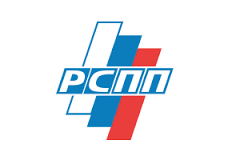 ОТЧЕТо работе Комитета РСПП по налоговой политике в январе – декабре 2016 годаКоличество заседаний Комитета/ Комиссии (в том числе с личным участием председателя),дата проведенияПеречень вопросов, рассмотренных на заседаниях Комитета/ КомиссииРезультаты, достигнутые по рассматриваемым вопросам, в том числе информация о подготовленных обращениях в органы власти (тема обращения и предложения),реакция органа власти (при наличии)Основные проекты нормативных правовых актов и стратегических документов в сфере ответственности Комитета/ Комиссии, по которым готовились замечания и предложения и степень их учетаКлючевые мероприятия, проведенные по инициативе и с поддержкой Комитета/ Комиссии (круглые столы, семинары, конференции и т.д.)12345Заседания Комитета по налоговой политике в 2016 году 7 (1)Меры по повышению эффективности порядка получения справки об отсутствии задолженности по налогам, пеням, штрафам крупнейшими налогоплательщикамиПредложения по проекту федерального закона «О внесении изменений в часть первую Налогового кодекса Российской Федерации (в связи с реализацией международного автоматического обмена информацией о финансовых счетах и документацией по международным группам компаний)»Предложения по проектам нормативных правовых актов в части передачи ФНС администрирования взносов в систему обязательного социального страхованияОбсуждение методологии оценки совокупного уровня фискальной нагрузки на бизнес и Аналитической оценки налоговой нагрузки в российской экономике Обсуждения проекта доклада «Аналитическая оценка тарифной нагрузки в российской экономике по видам экономической деятельности»В  рамках работы «Центра стратегических разработок» (далее - ЦСР) по подготовке предложений по стратегии развития Российской Федерации на среднесрочный и долгосрочный период и разработке проекта по стратегическому развитию Российской Федерации на период 2018-2024 гг., важным элементом которого является  разработка предложений в области налогообложения,  представители Комитета РСПП по налоговой  политике в течение 2016 года приняли участие в обсуждении перспектив налоговой политики, организованном  ЦСР. Обсуждены важнейшие направления совершенствования налоговой системы, в том числе:снижение экспортных пошлин на нефть с одновременным повышением НДПИ;перенос основной тяжести налоговой нагрузки в нефтегазовой отрасли на налог на дополнительный доход;повышение ставки НДС с одновременным снижением ставки налога на прибыль организаций. Соотношение прямых и косвенных налогов: целесообразность манёвра;возможность снижения ставок взносов на социальное страхование;инвентаризация и отмена налоговых льгот;налоговые условия развития финансовых рынков;налоговое администрирование;международные аспекты налогообложения: BEPS и смежные вопросы;консолидированная группа налогоплательщиков: перспективы;территориальные, инвестиционные налоговые льготы.В соответствии с поручением Бюро Правления РСПП проведено совместное заседание с Комитетом РСПП по промышленной политике и при участии заинтересованных комиссий РСПП по инициативе по введению утилизационного сбора для продукции отраслей производства средств производстваВ течение года Комитетом РСПП по налоговой политике велась активная работа по формулированию вопросов по применению режима КИК.Включение в основные направления налоговой политики на 2017 год и на плановый период 2018-2019 годов элементов методологии оценки совокупного уровня фискальной нагрузки на бизнес, подготовленной Комитетом и ФБКУчет предложений Комитета в Федеральном законе от 15.02.2016 г. № 32-ФЗ «О внесении изменений в части первую и вторую Налогового кодекса Российской Федерации и Федеральный закон «О внесении изменений в части первую и вторую Налогового кодекса Российской Федерации (в части налогообложения прибыли контролируемых иностранных компаний и доходов иностранных организаций)»Учет значительной части предложений бизнеса в проекте закона по межстрановой отчетности «О внесении изменений в часть первую Налогового кодекса Российской Федерации (в связи с реализацией международного автоматического обмена информацией о финансовых счетах и документацией по международным группам компаний)»Подготовка первой версии доклада «Аналитическая оценка тарифной нагрузки в российской экономике по видам экономической деятельности»Подготовка предложений по проекту плана мероприятий по систематизации неналоговых платежей и формированию единого перечня неналоговых платежей, закреплению в законодательстве единых правил установления, исчисления и взимания таких платежей, а также повышению эффективности их администрированияНаправлены письма в адрес:Правительства Российской Федерации (июль - по оценке фискальной нагрузки, октябрь – по законопроекту по реализации основных направлений налоговой политики)Комитета ГД ФС РФ (январь – по налогообложению прибыли контролируемых иностранных компаний и доходов иностранных организаций, февраль – по налоговой тайне, октябрь – по законопроекту по реализации основных направлений налоговой политики)Минфина России (январь, март - по методике оценки фискальной нагрузки, февраль, май – по передаче ФНС России функции администрирования взносов в систему обязательного социального страхования, февраль – по аудиторской тайне, май, октябрь – по межстрановой отчетности, июль – по форме уведомлений по КИК, июль, август, сентябрь – экспортному НДС и перечню кодов видов сырьевых товаров, сентябрь – тонкая капитализация, октябрь – о разовых платежах за пользование недрами) Минэкономразвития России (февраль – предложения перечню имущества, планируемому к включению в проект изменений в ОКОФ ОК 013-2014, июль – неналоговые платежи)ФНС России (январь, февраль - по повышению эффективности предоставления справок об отсутствии задолженности по налогам и сборам, февраль – по перечню государств и территорий, не обеспечивающих обмена информацией, июль – по форме уведомления по КИК)Росстата (в части данных по тарифной нагрузке)ФАС России (в части данных по тарифной нагрузке)В соответствии с предложениями РСПП в состав референтных групп Минфина России в области «государственная политика и нормативно-правовое регулирование в сфере налоговой деятельности» включены юридические лицаНаправлен запрос в Минфин России по возможности предоставить разъяснения по вопросам налогоплательщиков, касающихся налогообложения прибыли контролируемых иностранных компанийНаправлены в Верховный Суда замечания и предложения по проекту обзора практики рассмотрения судами дел, связанных с осуществлением налогового контроля за трансфертным ценообразованиемПредложения по проекту Основных направлений налоговой политики на 2017 год и на плановый период 2018-2019 годовПроект федерального закона «О внесении изменений в части первую и вторую Налогового кодекса Российской Федерации и в Федеральный закон от 24 ноября 2014 года № 376-ФЭ «О внесении изменений в части первую и вторую Налогового кодекса Российской Федерации (в части налогообложения прибыли контролируемых иностранных компаний и доходов иностранных организаций)».Проект федерального закона «О внесении изменений в часть первую Налогового кодекса Российской Федерации (в связи с реализацией международного автоматического обмена информацией о финансовых счетах и документацией по международным группам компаний)»Проект федерального закона «О внесении изменений в статью 102 части первой Налогового кодекса Российской Федерации» (в части налоговой тайны)Проект федерального закона «О внесении изменений в статьи 82 и 931 части первой Налогового кодекса Российской Федерации» (в части аудиторской тайны)Предложения по корректировке Федерального закона № 150-ФЗ от 30.05.2016 «О внесении изменений в главу 21 части второй Налогового кодекса Российской Федерации» в части ст. 169 НК РФПредложения по законопроекту, который стал Федеральным законом от 15 февраля 2016 г. N 25-ФЗ «О внесении изменений в статью 269 части второй Налогового кодекса Российской Федерации в части определения понятия контролируемой задолженности»Проект постановления Правительства РФ «Об утверждении перечня кодов видов сырьевых товаров в соответствии с единой Товарной номенклатурой внешнеэкономической деятельности Евразийского экономического союза в целях применения главы 21 «Налог на добавленную стоимость» Налогового кодекса Российской Федерации» (в части продукции металлургии)Проект федерального закона «О внесении изменений в части первую и вторую Налогового кодекса Российской Федерации» (в части реализации основных направлений налоговой политики на 2017 год и на плановый период 2018-2019 годов)Проект приказа Федеральной налоговой службы «Об утверждении перечня государств и территорий, не обеспечивающих обмена информацией для целей налогообложения с Российской Федерацией»Проект приказа ФНС России «Об утверждении формы и формата представления в электронной форме уведомления о контролируемых иностранных компаниях, а также порядка заполнения формы уведомления и порядка ее представления в электронной форме»Провел работу по подготовке ЗП, который стал Федеральным законом от 3 июля 2016 г. N 237-ФЗ  «О Государственной Кадастровой оценке».Комитетом проведен Налоговый форум в рамках Недели российского бизнеса: Пленарная часть – «Фискальная нагрузка на российскую экономику: налоги и неналоговые платежи»; Сессионная часть «План действий по BEPS и его реализация»Участие в Московском финансовом форумеУчастие в международной научно-практической конференции «Актуальные проблемы налогообложения и учета в нефтегазовом комплексе»Участие в заседании Налогового комитета Российско-Германской внешнеторговой палатыУчастие в собрании Регионального Объединения работодателей в ЛипецкеУчастие в заседании Столыпинского Клуба